Návrh VZN zverejnený na úradnej tabuli a webovej stránke obce Jaslovské Bohunice dňa: 10.9.2018  VZN zverejnený na úradnej tabuli a webovej stránke obce Jaslovské Bohunice dňa:   25.10.2018   VZN zvesené z úradnej tabule:  26.11.2018  (príloha zverejnená na 30 dní)VZN nadobúda platnosť dňa:     22.10.2018                    VZN nadobúda účinnosť dňa:    9.11.2018    ____________________________________________________________________________________Obecné zastupiteľstvo obce Jaslovské Bohunice (ďalej len „obecné zastupiteľstvo“), v zmysle § 27 ods. 3) zákona č. 50/1976 Zb. o územnom plánovaní a stavebnom poriadku (Stavebný zákon), v znení neskorších predpisov a na základe samosprávnej spôsobilosti podľa § 4 ods.  § 6 ods. 1 zákona č. 369/1990 Zb. o obecnom zriadení v znení neskorších predpisov vydáva toto Všeobecne záväzné nariadenie (ďalej len „VZN“):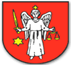 VŠEOBECNE ZÁVÄZNÉ NARIADENIEč. 115   zmeny a doplnky č.05/2017 k Územného plánu obce Jaslovské Bohunice                    Článok 1 1/ Predmetom tohto Všeobecne záväzného nariadenia (ďalej len VZN) je vyhlásenie Záväznej časti Zmien a doplnkov 5/2017 Územného plánu obce Jaslovské Bohunice (ďalej len ÚPO), na základe schválenia Zmien a doplnkov 05/2017 ÚPO.Článok 21/ Týmto VZN sa mení a dopĺňa:     a) Záväzná časť ÚPO, schválená Obecným zastupi-  
      teľstvom obce Jaslovské Bohunice (ďalej len obec-
      né zastupiteľstvo) uzn. č. V/156 zo dňa 07.04.2008 
      a vyhlásená VZN č. 49 zo dňa 07.04.2008,     b) Záväzná časť Zmien a doplnkov 01/2008 ÚPO, 
      schválená obecným zastupiteľstvom uzn. č.V/472 
      zo dňa 14.12.2009 a vyhlásená VZN č. 61 zo dňa 
      14.12.2009,    c) Záväzná časť Zmien a doplnkov 02/2013 ÚPO,  
      schválená obecným zastupiteľstvom uzn. č.VI/573 
      zo dňa 28.04.2014 a vyhlásená VZN č. 82 zo dňa 
      28.04.2014,    d) Záväzná časť Zmien a doplnkov 03/2015 ÚPO, 
      schválená obecným zastupiteľstvom uzn. č.VII/362  
      zo dňa 26.09.2016 a vyhlásená VZN č. 100 zo dňa 
      26.09.2016    e) Záväzná časť Zmien a doplnkov 04/2017 ÚPO, 
      schválená obecným zastupiteľstvom uzn. č. 
             VII/570 zo dňa 20.11.2017 a vyhlásená VZN 
        č.107 zo dňa 20.11.2017.2/ Priestorové vymedzenie riešeného územia Zmien a doplnkov 5/2017 je ohraničené hranicami riešených  lokalít v grafickej časti Zmien a doplnkov 05/2017 ÚPO.Článok 3Záväzná časť Zmeny 05/2017 ÚPO (Príloha č. 1 VZN), ktorá určuje zásady a regulatívy priestorového uspo-riadania a funkčného využívania územia, tvorí neod-deliteľnú prílohu tohto VZN.Článok 4Dokumentácia schválených Zmien a doplnkov 05/2017 ÚPO je uložená a možno do nej nahliadnuť na:a/ Obecnom úrade v Jaslovských Bohuniciachb/ Okresnom úrade Trnava, odbor výstavby a bytovej  
 politiky, oddelenie územného plánovaniac/ stavebnom úrade (Spoločný obecný úrad Trnava). Článok 5Toto VZN bolo schválené na zasadnutí obecného zastupiteľstva dňa 22.10.2018, uznesením č.767/VII a nadobúda platnosť dňom schválenia a účinnosť pätnástym dňom po jeho vyhlásení. Božena Krajčovičová          starostka  Toto VZN obce Jaslovské Bohunice č.115, zmeny a doplnky č.05/2017 k Územného plánu obce Jaslovské Bohunice, bolo vyvesené na úradnej tabuli od  25.10.2018 do 26.11.2018 a zverejnené na internetovej stránke obce od 25.10.2018 – neboli voči nemu vznesené žiadne pripomienky.Jaslovské Bohunice 26.11.2018                                                                                                                                           Božena Krajčovičová                                                                                                                                                  starostka obce